П Р И К А З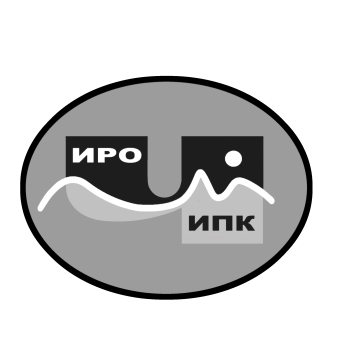 Об утверждении индивидуальных учебных планов обучающихся по ДПП (пк) «Содержание и организация процесса подготовки старших дошкольников к обучению в школе»В целях восполнения профессиональных дефицитов обучающихся по ДПП (пк) «Содержание и организация процесса подготовки старших дошкольников к обучению в школе»ПРИКАЗЫВАЮ:1. Утвердить индивидуальные учебные планы обучающихся Пушечниковой Алены Николаевны, Рындиной Татьяны Анатольевны, Синякиной Анны Витальевны согласно приложениям № 1-3 к настоящему приказу.2. Контроль за исполнением настоящего приказа оставляю за собой.Директор			       			 В.В. Синкевич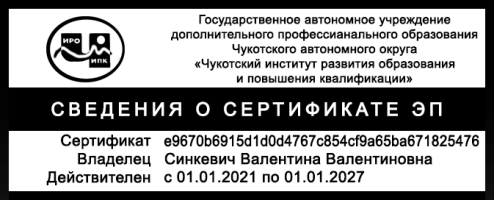 С приказом ознакомлены:___________ /_____________________/___________ /_____________________/Приложение № 1к приказу № 01-03/67от 8 апреля 2024 г.Индивидуальный учебный планПушечниковой Алены Николаевны, обучающейся по ДПП (ПК) «Содержание и организация процесса подготовки старших дошкольников к обучению в школе»/Приложение № 2к приказу № 01-03/67от 8 апреля 2024 г.Индивидуальный учебный планРындиной Татьяны Анатольевны, обучающейся по ДПП (ПК) «Содержание и организация процесса подготовки старших дошкольников к обучению в школе»Приложение № 3к приказу № 01-03/67от 8 апреля 2024 г.Индивидуальный учебный планСинякиной Анны Витальевны, обучающейся по ДПП (ПК) «Содержание и организация процесса подготовки старших дошкольников к обучению в школе»8 апреля 2024 года                                                                                                        №  01-03/67г. АнадырьНаименование учебного модуля ДПП (пк)Форма контроляВсего часовОсновы государственной политики в области образования и воспитанияОсновы государственной политики в области образования и воспитанияОсновы государственной политики в области образования и воспитания1. Профилактика проявлений экстремизма и терроризма в образовательной среде.Промежуточная контрольная работа в форме стандартизированного теста с выбором ответа42. Обеспечение психологической безопасности образовательной среды.Промежуточная контрольная работа в форме стандартизированного теста с выбором ответа43. Профилактика жестокого обращения и насилия над детьми, помощь детям пережившим насилие.Промежуточная контрольная работа в форме стандартизированного теста с выбором ответа44. Механизмы и технологии организации волонтерской деятельности. Лидерство и командообразование.Промежуточная контрольная работа в форме стандартизированного теста с выбором ответа4Профессиональный блокПрофессиональный блокПрофессиональный блок1. Подходы к организации подготовки старших дошкольников к обучению в школе.Письменная итоговая аттестационная работа обучающегося42. Методологические основы подготовки к обучению в школе старших дошкольников.Письменная итоговая аттестационная работа обучающегося203. Дидактические аспекты подготовки старших дошкольников к обучению в школе.Письменная итоговая аттестационная работа обучающегося32Учебные модули, восполняющие профессиональные дефицитыУчебные модули, восполняющие профессиональные дефицитыУчебные модули, восполняющие профессиональные дефициты1. Организация учебно-воспитательного процесса для детей с ОВЗ.Стандартизированный тест по итогам освоения учебного модуля102. Педагогическая поддержка одаренных детей.Стандартизированный тест по итогам освоения учебного модуля4ИтогоИтого86 часовНаименование учебного модуля ДПП (К)Форма контроляВсего часовОсновы государственной политики в области образования и воспитанияОсновы государственной политики в области образования и воспитанияОсновы государственной политики в области образования и воспитания1. Профилактика проявлений экстремизма и терроризма в образовательной среде.Промежуточная контрольная работа в форме стандартизированного теста с выбором ответа42. Обеспечение психологической безопасности образовательной среды.Промежуточная контрольная работа в форме стандартизированного теста с выбором ответа43. Профилактика жестокого обращения и насилия над детьми, помощь детям пережившим насилие.Промежуточная контрольная работа в форме стандартизированного теста с выбором ответа44. Механизмы и технологии организации волонтерской деятельности. Лидерство и командообразование.Промежуточная контрольная работа в форме стандартизированного теста с выбором ответа4Профессиональный блокПрофессиональный блокПрофессиональный блок1. Подходы к организации подготовки старших дошкольников к обучению в школе.Письменная итоговая аттестационная работа обучающегося42. Методологические основы подготовки к обучению в школе старших дошкольников.Письменная итоговая аттестационная работа обучающегося203. Дидактические аспекты подготовки старших дошкольников к обучению в школе.Письменная итоговая аттестационная работа обучающегося32Учебные модули, восполняющие профессиональные дефицитыУчебные модули, восполняющие профессиональные дефицитыУчебные модули, восполняющие профессиональные дефициты1. Организация учебно-воспитательного процесса для детей с ОВЗ.Стандартизированный тест по итогам освоения учебного модуля102. Психолого-педагогическое сопровождение образовательного процесса.Стандартизированный тест по итогам освоения учебного модуля4ИтогоИтого86 часовНаименование учебного модуля ДПП (К)Форма контроляВсего часовОсновы государственной политики в области образования и воспитанияОсновы государственной политики в области образования и воспитанияОсновы государственной политики в области образования и воспитания1. Профилактика проявлений экстремизма и терроризма в образовательной среде.Промежуточная контрольная работа в форме стандартизированного теста с выбором ответа42. Обеспечение психологической безопасности образовательной среды.Промежуточная контрольная работа в форме стандартизированного теста с выбором ответа43. Профилактика жестокого обращения и насилия над детьми, помощь детям пережившим насилие.Промежуточная контрольная работа в форме стандартизированного теста с выбором ответа44. Механизмы и технологии организации волонтерской деятельности. Лидерство и командообразование.Промежуточная контрольная работа в форме стандартизированного теста с выбором ответа4Профессиональный блокПрофессиональный блокПрофессиональный блок1. Подходы к организации подготовки старших дошкольников к обучению в школе.Письменная итоговая аттестационная работа обучающегося42. Методологические основы подготовки к обучению в школе старших дошкольников.Письменная итоговая аттестационная работа обучающегося203. Дидактические аспекты подготовки старших дошкольников к обучению в школе.Письменная итоговая аттестационная работа обучающегося32Учебные модули, восполняющие профессиональные дефицитыУчебные модули, восполняющие профессиональные дефицитыУчебные модули, восполняющие профессиональные дефициты1. Психолого-педагогическое сопровождение образовательного процесса.Стандартизированный тест по итогам освоения учебного модуля42. Социально-педагогическое сопровождение семейного воспитания ребенка в образовательной организации.Стандартизированный тест по итогам освоения учебного модуля6ИтогоИтого82 часа